         Welcome to the Autumn Term in Owl Class!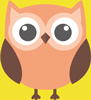 Welcome back and I hope you all had a fantastic Summer. I am very much looking forward to the upcoming year. Feel free to catch me afterschool any time if you have any questions. Mrs SmithsonTopic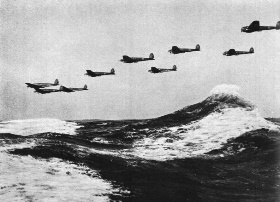 Our topic this term is ‘Battle of Britain’. A medium term plan showing what will be covered in each subject is attached. You can also find copies of this on the school website.TopicOur topic this term is ‘Battle of Britain’. A medium term plan showing what will be covered in each subject is attached. You can also find copies of this on the school website.ReadingWe will be teaching your children reading skills in a variety of ways in school, including through individual reading and whole class reading sessions as well as comprehension activities and reading for different purposes. These are vital skills for children to develop and we really appreciate you continuing to hear your children read regularly at home. If your child is a fluent reader, you could spend this time discussing the book they have read with them. Reading Question Ideas for Upper Key Stage Two Fluent Readers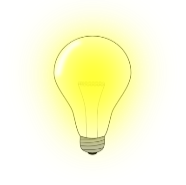 How does this book compare to the last book you read?What impact does the language have on the reader?Why did the character do/ say that? How do you know?What do we know about this character/ event?How has the book been organised/ structured?What does this word mean? How could we find out?Reading DisplayIn class, we now have a reading display showing a track and the children have all designed their own cars for this to move along the track based on the number of pages they have read. Please make sure you have initialled/ signed your children’s reading logs when they have read at home to help them add these pages to their count!ReadingWe will be teaching your children reading skills in a variety of ways in school, including through individual reading and whole class reading sessions as well as comprehension activities and reading for different purposes. These are vital skills for children to develop and we really appreciate you continuing to hear your children read regularly at home. If your child is a fluent reader, you could spend this time discussing the book they have read with them. Reading Question Ideas for Upper Key Stage Two Fluent ReadersHow does this book compare to the last book you read?What impact does the language have on the reader?Why did the character do/ say that? How do you know?What do we know about this character/ event?How has the book been organised/ structured?What does this word mean? How could we find out?Reading DisplayIn class, we now have a reading display showing a track and the children have all designed their own cars for this to move along the track based on the number of pages they have read. Please make sure you have initialled/ signed your children’s reading logs when they have read at home to help them add these pages to their count!Homework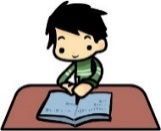 Suggested home learning tasks for this term are on the home learning sheet. The children will be receiving a booklet of spellings with six weeks’ worth of spellings in. Please support your children to practice these regularly at home. These will be checked in school weekly.Water Bottles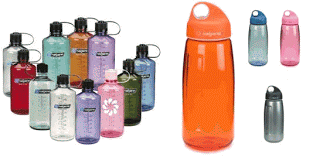 Please ensure your children have a labelled water bottle in school with them everyday so they can drink regularly during their day to ensure they are well hydrated and therefore able to focus on their learning!PE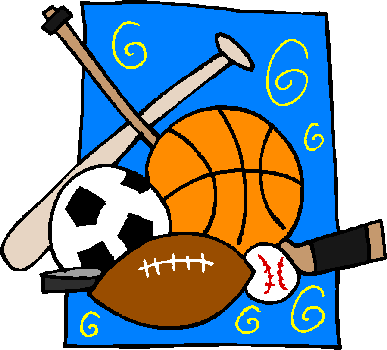 The children will usually be having PE on Wednesdays and Thursdays, however they may have additional sessions from time to time with coaches or for specific events so please ensure they have a full PE kit in school every day. The children may be doing indoor and outdoor PE this term, so will require shorts, T-Shirt, jogging bottoms and jumper as well as trainers. Please also ensure that all of your children’s school clothes are clearly labelled so any lost property can get back to the right places. The children are very fortunate to continue to be have PE supported by specialist coaches. PEThe children will usually be having PE on Wednesdays and Thursdays, however they may have additional sessions from time to time with coaches or for specific events so please ensure they have a full PE kit in school every day. The children may be doing indoor and outdoor PE this term, so will require shorts, T-Shirt, jogging bottoms and jumper as well as trainers. Please also ensure that all of your children’s school clothes are clearly labelled so any lost property can get back to the right places. The children are very fortunate to continue to be have PE supported by specialist coaches. Mobile PhonesIf your child walks themselves to or from school and you would like them to have a mobile phone for this journey, please let us know and these can be dropped off to the office in the morning and collected at the end of the day. 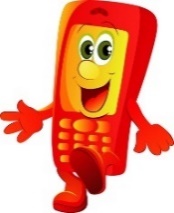 The children are not allowed to keep mobile phones on them during the school day and these must be taken to the school office at the start of the school day. Walking and Going HomeIf you would like your child to walk home on their own, please ensure that you have completed the permission letter from the school office. If anyone who is not a parent/ carer will be collecting your child from school please inform either myself or the school office.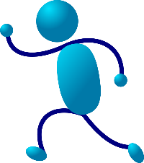 Some Dates for the DiaryRemember to regularly check your children’s book bags and the school newsletter for further information about events and important updates. Friday 7th September ~ children return to schoolTuesday 18th September am ~ Year 6 Thurston sports tripTuesday 18th September pm ~ Modern slavery workshopThursday 20th September pm ~ Childline workshopWednesday 26th September ~ (3.30pm) Kingswood parents’ sessionFriday 28th September ~ Macmillan coffee afternoonWednesday 3rd October – Friday 5th October ~ KingswoodMonday 15th October ~ 2.45pm ~ Reading/ writing parent sessionThursday 18th October ~ Harvest FestivalFriday 19th October ~ PD DayMonday 22nd October – Friday 26th October ~ Half TermMonday 29th October and Tuesday 30th October ~ Parents’ EveningTuesday 6th November ~ school photosThursday 29th November ~ 9am~ Owls’ Class AssemblyTuesday 11th December ~ Year 5 flu immunisationThursday 13th December ~ Christmas lunchFriday 14th December ~ Christingle Church serviceTuesday 18th December ~ Homework assemblyWednesday 19th December ~ last day of termWednesday 2nd January ~ PD DayThursday 3rd January ~ children return to schoolSome Dates for the DiaryRemember to regularly check your children’s book bags and the school newsletter for further information about events and important updates. Friday 7th September ~ children return to schoolTuesday 18th September am ~ Year 6 Thurston sports tripTuesday 18th September pm ~ Modern slavery workshopThursday 20th September pm ~ Childline workshopWednesday 26th September ~ (3.30pm) Kingswood parents’ sessionFriday 28th September ~ Macmillan coffee afternoonWednesday 3rd October – Friday 5th October ~ KingswoodMonday 15th October ~ 2.45pm ~ Reading/ writing parent sessionThursday 18th October ~ Harvest FestivalFriday 19th October ~ PD DayMonday 22nd October – Friday 26th October ~ Half TermMonday 29th October and Tuesday 30th October ~ Parents’ EveningTuesday 6th November ~ school photosThursday 29th November ~ 9am~ Owls’ Class AssemblyTuesday 11th December ~ Year 5 flu immunisationThursday 13th December ~ Christmas lunchFriday 14th December ~ Christingle Church serviceTuesday 18th December ~ Homework assemblyWednesday 19th December ~ last day of termWednesday 2nd January ~ PD DayThursday 3rd January ~ children return to school